Documentação para lavratura de PROCURAÇÃO EM CAUSA PRÓPRIA: (art.685 do CC)(BEM IMÓVEL)( segunda-feira, 2 de janeiro de 2017. )    (___) Certidão do Cartório de Registro de Imóveis (Ônus e Matrícula) (validade 30 dias); (solicitamos a requerimento, esta Certidão de Registro dos Cartórios de Aparecida de Goiânia e Goiânia).(___) Certidão de Débitos Tributários Municipais (Prefeitura);(___) Certidão Federal, Estadual e Trabalhista (internet);(___) Certidão Cartório Distribuidor – Cível e Criminal (Fórum), do município do imóvel e do município onde o(s) vendedor(es) reside(m); Estas podem ser dispensadas pelo(a) comprador(a), Despacho/Ofício n.348/2014 da Corregedoria de Justiça/GO;(___) Escritura de Procedência (quando o imóvel já for escriturado);(___) Declaração/Certidão de quitação do condomínio, assinada pelo Síndico com firma reconhecida;(___) Cópia autenticada da ata do condomínio (quando for o caso);(___) ITBI - Avaliação do Imóvel (Prefeitura), ITCMD (Secretaria da Fazenda Estadual) ou IPTU/ITU – 2016 (valor venal do imóvel);(___) CI.RG, CPF e Certidão de Nascimento/casamento;(___) Caso o(a) vendedor(a) viver em União Estável, apresentar CI.RG, CPF e Certidão de Nascimento/casamento do(a) companheiro(a);Observações: A procuração em causa própria (art.685 do CC) jamais pode ser confundida com a Procuração que contém a cláusula “para si ou para terceiros” (art.117 do CC).A Procuração em causa própria não tem natureza de mandato, mas de contrato negocial, em que o mandatário está isento de prestar contas, age em seu próprio nome e risco, é irrevogável, e ainda esta sujeita às mesmas exigências de uma escritura de compra e venda (pagamento de ITBI, estipulação do valor do negócio, etc), bem como se sujeita aos emolumentos correspondentes a uma escritura normal de compra e venda, além de poder ser levada diretamente ao registro.Enquanto que a Procuração com a cláusula “para si ou para terceiros” é apenas um mandato, conferindo poderes limitados, sujeitando o mandatário a prestação de contas e é revogável. Caso o mandatário decida pela compra do bem objeto do mandato, deverá solicitar a lavratura de uma Escritura de compra e venda, com o pagamento de ITBI, e demais exigências devidas por lei.__________________________________________________________________________________________________________________________________________________Avenida Rio Verde, Qd.24, Lt.06/08, Vila Rosa – CEP-74835-851 – Fone/fax: (62)3230-2626BRUNO QUINTILIANO SILVA VIEIRA – OFICIAL-TABELIÃO-Dúvidas, entre em contato conosco:Fone: (62) 3230-2626Email:(___)   juliana@cartoriobruno.not.br(___)   gracielly@cartoriobruno.not.br(___)   josiana@cartoriobruno.not.br(___)   rosa@cartoriobruno.not.br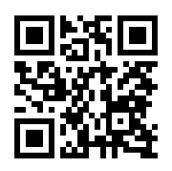 